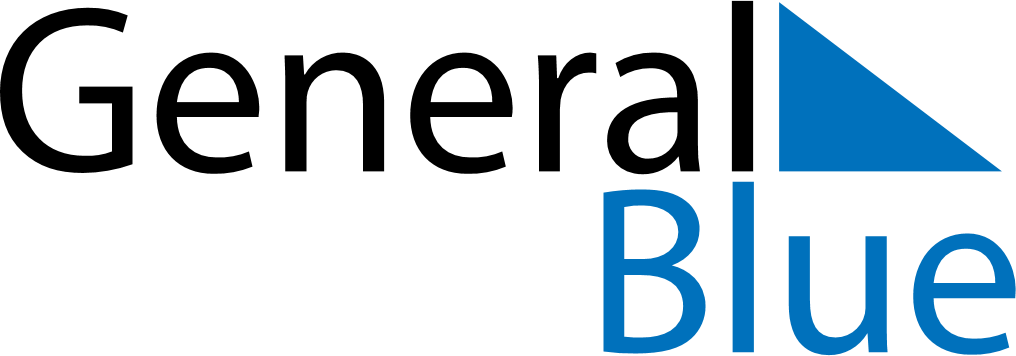 2022 – Q2Angola  2022 – Q2Angola  2022 – Q2Angola  2022 – Q2Angola  2022 – Q2Angola  AprilAprilAprilAprilAprilAprilAprilMondayTuesdayWednesdayThursdayFridaySaturdaySunday123456789101112131415161718192021222324252627282930MayMayMayMayMayMayMayMondayTuesdayWednesdayThursdayFridaySaturdaySunday12345678910111213141516171819202122232425262728293031JuneJuneJuneJuneJuneJuneJuneMondayTuesdayWednesdayThursdayFridaySaturdaySunday123456789101112131415161718192021222324252627282930Apr 4: Peace DayApr 15: Good FridayApr 17: Easter SundayMay 1: Labour Day
May 1: Mother’s Day